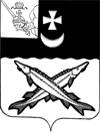 КОНТРОЛЬНО-СЧЕТНЫЙ ОРГАН БЕЛОЗЕРСКОГО МУНИЦИПАЛЬНОГО РАЙОНА161200, Вологодская область, г. Белозерск, ул. Фрунзе, д.35тел. (81756)  2-32-54,  факс (81756) 2-32-54,   e-mail: krk@belozer.ruЗаключениена проект решения Совета Глушковского сельского поселения о внесении изменений в решение Глушковского сельского поселения от 27.12.2019 № 29 «О бюджете Глушковского сельского поселения  на 2020 год и плановый период 2021 и 2022 годов»от 25 декабря 2020 годаЭкспертиза проекта проведена на основании  пункта 12.2 статьи 12 Положения о Контрольно-счетном органе Белозерского муниципального района, утвержденного решением Представительного Собрания Белозерского муниципального района от 26.05.2020 № 33, пункта 2 плана работы Контрольно-счетного органа Белозерского муниципального района на 2020 год.Предмет финансово-экономической экспертизы: проект  решения Совета Глушковского сельского поселения о внесении изменений решение Совета Глушковского сельского поселения от 27.12.2019 № 29 «О бюджете Глушковского сельского поселения на 2020 год и плановый период 2021 и 2022 годов».Цель экспертизы: определение достоверности и обоснованности показателей вносимых изменений в решение Совета Глушковского сельского поселения от 27.12.2019 № 29 «О бюджете Глушковского сельского поселения на 2020 год и плановый период 2021 и 2022 годов».Сроки проведения: с 25.12.2020 по 25.12.2020Для заключения были представлены следующие документы:проект решения Совета Глушковского сельского поселения «О внесении изменений в решение Совета Глушковского сельского поселения от 27.12.2019 № 29»;копия листа согласования проекта с результатами согласования;пояснительная записка Финансового управления Белозерского муниципального района;копии уведомлений Финансового управления Белозерского муниципального района  от 24.12.2020 №23, 24.12.2020 №26.В ходе проведения  экспертизы проекта решения установлено:Проектом решения предлагается утвердить основные характеристики бюджета поселения на 2020 год:- общий объем доходов в сумме 4 859,0 тыс. рублей, что меньше ранее утвержденного объема доходов на 46,4 тыс. рублей;-  общий объем расходов в сумме 5 324,7 тыс. рублей, что меньше ранее утвержденного объема расходов на 46,4 тыс. рублей;- в объем дефицита бюджета изменения не вносятся, дефицит бюджета поселения предусмотрен  в сумме 465,7 тыс. рублей  или 18,6% от общего объема доходов без учета объема безвозмездных поступлений и поступлений налоговых доходов по дополнительным нормативам отчислений (за счет входящего остатка собственных доходов на начало года).Изменения в плановые показатели 2021 года и 2022 года не вносятся.	Приложение 1 «Источники внутреннего финансирования дефицита бюджета поселения на 2020 год и плановый период 2021 и 2022 годов» предлагается изложить в новой редакции. Предусмотрено изменение остатков  средств на счетах по учету средств  бюджета поселения, дефицит в размере 465,7 тыс. рублей.Нарушений ст.92.1 и ст.96 Бюджетного кодекса РФ при установлении размера дефицита не установлено.Приложение 2 «Объем доходов бюджета Глушковского сельского поселения  на 2020 год и плановый период 2021 и 2022 годов, формируемый за счет налоговых и неналоговых доходов, а также безвозмездных поступлений» изложить в новой редакции, а именно:В соответствии с проведенным анализом ожидаемого исполнения бюджета поселения по налоговым и неналоговым доходам, безвозмездным поступлениям проектом решения предлагается произвести  корректировки по видам  налогов:Таблица № 1                                                                                                                                    тыс. рублей1.2. Проектом  предлагается  увеличить   объем безвозмездных поступлений на 2020 год на 18,6 тыс. рублей,  в том числе за счет:поступлением межбюджетного трансферта в сумме 28,5 тыс. рублей на осуществление полномочий по дорожной деятельности. Основанием является уведомление Финансового управления района от 24.12.2020 №26; снятие межбюджетного трансферта в сумме 10,0 тыс. рублей (на тепло, водо, газоснабжения). Основанием является уведомление Финансового управления района от 24.12.2020 №23.Приложение 5 «Распределение бюджетных ассигнований по разделам, подразделам классификации расходов на 2020 год и плановый период 2021 и 2022 годов» предусмотрено изложить в новой редакции, а именно: увеличив объем расходов на сумму 46,4 тыс. рублейТаблица № 3                                                                                                                                    тыс. рублейПриложение 6 «Распределение бюджетных ассигнований по разделам, подразделам, целевым статьям и видам расходов в ведомственной структуре расходов бюджета поселения на 2020 год и плановый период 2021 и 2022 годов» предлагается изложить в новой редакции, а именно: уменьшить объем расходов на 46,4 тыс. рублей и учесть следующие поправки:Таблица № 4                                                                                                                                тыс. рублейПриложение 7 «Распределение средств на реализацию муниципальной программы «Развитие территории Глушковского сельского поселения на 2018-2020 годы» предлагается изложить в новой редакции. С учетом вносимых поправок объем расходов по основным мероприятиям программы составит: Таблица № 5                                                                                                                             тыс. рублейПриложение 10 «Межбюджетные трансферты, передаваемые бюджету Глушковского сельского поселения из бюджета муниципального района на осуществление части полномочий по решению вопросов местного значения в соответствии с заключенными соглашениями на 2020 год» предлагается изложить в новой редакции увеличив объем межбюджетных трансфертов на 18,6 тыс. рублей.Приложение 11 «Распределение объемов межбюджетных трансфертов бюджету Глушковского сельского поселения за счет средств Дорожного фонда Белозерского муниципального района на 2020 год» предлагается изложить в новой редакции увеличив объем межбюджетных трансфертов на 28,5 тыс. рублей.Выводы:Представленный проект решения Совета Глушковского сельского поселения о внесении изменений в решение Совета Глушковского сельского поселения от 27.12.2019 № 29 «О бюджете Глушковского сельского поселения на 2020 год и плановый период 2021 и 2022 годов» разработан в соответствии с бюджетным законодательством, Положением о бюджетном процессе Глушковского сельского поселения и рекомендован к принятию.Аудиторконтрольно-счетного органа района                                               М.А. Яковлева                       Наименование вида доходаУтверждено по бюджетуна 2020 год(решение от 23.12.2020№ 40)ПоправкиУточненный бюджет на 2020 год(проект решения)1234Налоговые и неналоговые доходы2 510,3-65,02 445,3НДФЛ1 442,4-67,51 374,9ЕСХН95,595,5Налог на имущество79,0-0,278,8Земельный налог с организаций471,6471,6Земельный налог с физических лиц264,8+2,7267,5Государственная пошлина10,010,0Доходы от сдачи в аренду имущества, находящегося в оперативном управлении147,0147,0Безвозмездные поступления2 395,1+18,62 413,7Дотация на выравнивание255,8255,8Дотация на сбалансированность1 125,61 125,6Прочие субсидии562,4562,4Субвенции95,595,5Межбюджетные трансферты355,8+18,6374,4Итого:4 905,4-46,44 859,0НаименованиеРПУтверждено по бюджетуна 2020 год(решение от 23.12.2020 №40)ПоправкиУточненный бюджет на 2020 год(проект решения)123456Общегосударственные вопросы01003 825,2-65,03 760,2Национальная оборона020093,593,5Национальная безопасность и правоохранительная деятельность030019,619,6Национальная экономика0400156,3+28,5184,8Жилищно-коммунальное хозяйство05001 164,1-9,91 154,2Образование07001,21,2Социальная политика1000111,2111,2Физическая культура и спорт11000,00,0ВСЕГО РАСХОДОВ5 371,1-46,45 324,7КФСРКВСРКЦСРКВРПоправкиОснование12345601048059100000190240-65,4Недополучение собственных доходов01138059100000190240+0,4Услуги редакции04098050100490030240+28,5Межбюджетный трансферт(дороги)05018050100790010121+11,3Содержание специалиста05018050100790010240-11,305058050100890020240-9,9Снят межбюджетный трансферт (тепло, водо, газо)Итого:Итого:Итого:Итого:-46,4НаименованиеРПУтверждено по бюджетуна 2020 год(решение от 23.12.2020 № 40)ПоправкиУточненный бюджет на 2020 год(проект решения)123456Основное мероприятие, направленное на обеспечение мер пожарной безопасности031019,619,6Основное мероприятие, направленное на повышение уровня комплексного обустройства населенных пунктов0503955,1955,1Основное мероприятие, направленное на содержание муниципальных дорог общего пользования0409156,3+28,5184,8Основное мероприятие, направленное на организацию и проведение мероприятий по направлениям государственной молодежной политики07071,21,2Основное мероприятие «Жилищное хозяйство»050120,320,3Основное мероприятие по коммунальному хозяйству, направленное на содержание водопроводной сети0502188,2-9,9178,3ВСЕГО РАСХОДОВ1 340,7+18,61 359,3